LOOKED AFER CHILDRENPOLICYThis Policy was adopted by the Full Governing Body ofLittletown Primary AcademyOn 16th March 2021signed…………………………………………………..(Chair of Governors)Date Policy to be reviewed on:March 2024Littletown Primary Academy and Nursery Looked After Children PolicyMarch 2021At Littletown Primary Academy  we believe that all Looked After Children, and those previously in  care, should have equitable access to excellent educational provision and achieve their full potential.  As a school we aim to be champions for Looked After Children and take a proactive approach to support their success, recognising that  we have a vital role to play in promoting their educational achievement and social and  emotional development. To do this we commit to: ensuring improved educational life chances for  Looked After Children supporting Looked After Children to raise their aspirations giving Looked After Children  a sense of the control they have over their livesfostering positive attitudes and behaviours; providing continuity and ‘normality’ for Looked After Children  who may have been subject to  emotional distress, abuse and disruption.      Definition: Who are our Looked After Children?Most Looked After Children will be living in foster homes but a smaller number may be in a children’s home, living with a relative or even be placed back at home with their parent(s), sharing parental responsibility with the Local Authority. Under the Children Act 1989, a child is in the Care of the Local Authority if he or she is provided with accommodation for more than 24 hours by the Authority. This includes the  following: (a) Children who are accommodated by the Local Authority under a voluntary  agreement with their parents; (b) Children who are the subject of a Care Order or Interim Care Order(c) Children who are the subject of Emergency Orders for the protection of the child. Legal Framework Littletown Primary Academy and Nursery have a designated teacher for Looked After Children (Childrens and Young Persons Act of 2008).All Local Authorities have a Virtual School  Headteacher (The Families Act of 2014).The Department for Children, Schools and  Families (DCSF), Department for Education (DfE) and the Department of Health (DH)  states all schools must have a Looked After Children policy.Littletown Primary Academy and Nursery:Ensures all Looked after children have access to a balanced and broadly based education.Aims to continue to  improve the academic achievement of Looked After  Children; Prioritises a reduction in the number of exclusions and truancies for all Looked After  Children; Ensures there is a Designated Teacher to promote the educational achievement of all Looked After Children who are on the school rollDevelops effective systems of communications and protocols Promotes the attendance of Looked After Children. Nominates a named School Governor for Looked After ChildrenAim At Littletown Primary Academy and Nursery to ensure support for Looked After Children we will: Create a whole school ethos in which all staff understand their responsibility in supporting both the child and their carer.Provide a safe and secure environment, which values education and believes in the abilities and potential of all children Bring the educational attainments of our Looked After Children in line with those of  their peersMake sure Looked After Children have access to education appropriate to their age and ability.  This includes access to a broad and balanced curriculum; Ensure that all Looked After Children are treated inclusivelyHave high expectations of Looked After Children’s involvement in learning and educational progress and ensure that more able children are identified and  appropriate provision is in place to enable them to reach or exceed their potential; Be aware of the emotional, psychological and social effects of loss and separation  from birth familiesBe aware of the reasons which may affect the behaviour of a Looked After Child and  understand that this is often a form of communication which may need a more  personalised response or intervention; Understand how important it is to see Looked After Children as individuals and not to publicly treat them differently from their peers; Appreciate the central importance of showing sensitivity about who else knows about  a Child in Care’s statusEnsure that Pupil Premium Plus funding is used to provide additional, personalised support as identified in the Personal Education Plan; Closely monitor each child’s attendance and academic progress, working and sharing information in a timely manner with the Virtual School to help ensure each  child achieves the best possible educational outcomes; Plan for future transitions effectively including planning for transport.Challenge negative stereotypes amongst students and staff; Closely monitor the social and personal progress of all Looked After Children; Ensure discretion when addressing a child’s Care status and the background and  family history of children who are in Care, especially surrounding teaching and  learning relating to the family; Ensure a clear protocol is followed in the sharing of information, both within school and with outside agencies. (inline with GDPR)Admissions and Transitions We will: Prioritise the admission of Looked After Children, and those who have been adopted who have a  Special Guardianship Order, Ensure that all Looked After Children meet the Designated Teacher who will identify any relevant issues, academic or pastoral; Prepare appropriate inductions for all Looked After Children Meet with the Devon Area Learning Advocate to make sure that on admission or transfer all relevant information records are obtained at the outset; Forward appropriate documents to any receiving school at the  point of transition Make every effort to provide continuity of schooling and educational experience.Attendance (in line with the Attendance policy)We will: Implement a first day of absence procedure for all Looked After Children whose  attendance falls below 95%; Inform the Carer / Area Learning Advocate / Education Welfare service / Social  Worker / Parents (if appropriate) if there are any concerns about attendance; Acknowledge attendance in any education meetings, celebrating success and  setting realistic targets if it is a concern. Exclusion (in line with behaviour policy)We will: Actively follow the DCC Protocol for Reducing Exclusions of Children in Care. Multi-Agency Liaison We will support the child to engage fully in planning and decision making; The Designated Teacher will liaise closely with carers, parents (if appropriate) and the  child’s Social Worker There will be a clear understanding about the role and responsibility of staff in relation  to the child and the roles and responsibilities of the other professionals involved; Our staff will share positive perceptions and high expectations of the child with other  professionals but especially with the child; Be aware of, and sensitive to, the appropriate role of the parents. Our Designated Teacher will ensure that requests from the LA for statistical or other  information held by the school are completed and returned on time, to comply with  statutory obligations; Encourage each of our Looked After Children to access out of hours learning activities  realising the positive impact this could have on their self esteem and learning. Personal Education Plans (PEPs) We will: Hold a PEP meeting in time for every Statutory Care Review that involves the Social Worker, PEP Coordinator, Foster Carers, child and parent (if appropriate). Have a high quality PEP for each child which includes appropriate targets and has been quality assured by the Virtual School; Contribute to the process whereby all Looked After Children have a high quality PEP in place within 20 days of starting at the school. This will include SMART educational  targets and will be linked to the child’s Care Plan and any other plan resulting from  the assessment of the child; Make certain that following the writing of a PEP, any educational recommendations in  the PEP will be adhered to by our staff in order that all our Looked After Children have  the opportunity to fulfil and achieve the targets setEnsure that Pupil Premium Plus funding is carefully targeted to improve the  educational outcomes of the Child in Care and used as identified in the Personal  Education PlanMake or support applications for a Personal Education Allowance (PEA) eg. those who  are at risk of under-achieving academically or for extra-curricular activities through  discussions at PEP meetings Seek to nominate our Looked After Children to DCC for the annual Looked After Children Celebration of Achievement Event. School Trips and Special Activities We aim to ensure that Looked After Children enjoy as many extra-curricular opportunities  as possible by reserving places for them on trips or enrichment activities for which they are  eligible. The responsibility for giving permission for school trips and enrichment  opportunities is that of the Social Worker, sometimes delegated to Foster Carers. The  person who may give permission will be clarified at the first PEP meeting. Complaints If a young person, parent/carer or Social Worker wishes to complain about the provision or  policy, they should, in the first instance, raise it with the Designated Teacher, who will try to  resolve the situation alongside the carer and Social Worker.Children with SENLittletown Primary Academy will:  Quickly identify any Special Educational Needs and ensure appropriate provision will  be madeHave systems in place so that we can identify and prioritise when Looked After  Children are underachieving and have early interventions to improve this; Ensure that if the child has a Statement of Special Educational Need or an Education  Health Care Plan (EHCP), the annual review coincides with one of the six monthly  Care Planning Reviews; dates can be obtained from the Social Worker.  SafeguardingLittletown Primary Academy  and Nursery is committed to safeguarding all  children. Staff and          parents/carers  are committed to working in partnership, alongside  external agencies as required.     Date: 16th March 2021Review date: March 2024     Appendix 1 Covid 19All Children in Care are encouraged to come to school during Lockdown/school closure under the remit 'vulnerable child.’All Children in Care  will be added to the vulnerable children registers.  If the foster families/social  services  agree to keep the child out of school the designated Child in Care lead will make weekly contact with the child.      Appendix 2   Governor’s Responsibility          The Designated Governor for Looked After Children will: Know the number of Looked After Children on the school roll Meet with the designated teacherKnow Looked After Children have PEPs Have an overview of overall attainment and progress of Looked After Children in the school / performance  compared to peers Know the number of Looked After Children with SEN and with an Education Health Care Plan  (ECHP); Know the number of Looked After Children who have had a Fixed Period Exclusion in the previous 12 months Support the designated teacher  to monitor effective and efficient use of the Pupil Premium for its Looked After ChildrenHave an awareness of how the  LA supports educational achievement of Looked After Children.  Appendix 3 The role of the Designated Teacher is to:  Promote the educational achievement of every Child in Care on the school’s rollMonitor the attainment and progress of a child in careEnsure effective expenditure of the Pupil Premium Plus funding; Ensure the Voice of the Child is heard; Liaise with the Area Learning Advocate from the Virtual SchoolRegularly report progress and attainment for every Child in Care to the Virtual School Facilitate the training of school staff in developing their understanding of the factors  which can affect how Looked After Children learn and develop; Contribute to the development and review of whole school policyPromote a culture in which Looked After Children believe they can succeed and  aspire to further and higher education; Promote a culture in which Looked After Children are able to discuss their progress,  have their views taken seriously and are supported to take responsibility for their own  learning;Ensure  completion and return of the annual teacher Strengths and Difficulties  Questionnaire for each Child in CareMaintain records regarding all Looked After Children, including legal status and  information regarding who should be contacted regarding matters concerning the  child; Establish a specific system for Looked After Children with regard to contacting and  forwarding educational records to new schools Have an overview and coordinating role for gathering and holding all information  regarding Looked After Children; Maintain and respect confidentiality of all Looked After Children and ensure that  information is shared on a strictly need to know basis; Play an active role in care planning by ensuring that the attendance of the most  appropriate member of staff and/or written reports are provided to statutory reviews  of Looked After Children as required; Serve as a named contact for colleagues in the Virtual School and Social Care and  ensure effective communication between all relevant parties; Ensure data requested by the Virtual School for Looked After Children is returnedEnsure that strategies are in place for effective transfers between schools where appropriate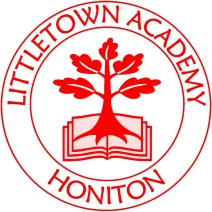 Littletown Primary Academy Honiton Bottom Road, Honiton, Devon, EX14 2EG01404 548749admin@littletown.devon.sch.ukwww.littletown.devon.sch.uk